Expression of Interest (EOI)Corporate Award Advanced Practitioner Programme The Welsh Government is pleased to announce a new MCIPS Corporate Award Advanced Practitioner Programme for the public sector in Wales. The Advanced Practitioner leads to MCIPS status.This programme will provide the opportunity for individuals to undertake and complete the MCIPS qualification in accelerated timescales, via the assignment route.Students must have completed the CIPS L4/Diploma or have passed the CIPS competency assessment to be eligible for this programme and we ask that this is confirmed as part of the Learner Agreement. The programme is fully funded by the Welsh Government, the only cost to your organisation will be any Travel and Subsistence.The Advanced Practitioner will take approximately 15 months to complete and students will be required to complete a final 10,000 word project at the end. Course delivery will be initially through a virtual on line platform using Zoom for the face to face lectures.Timescales:
The Advanced Practitioner programme is anticipated to commence in November/December 2021. A timetable will be made available in due course.How to Apply:
Please submit your completed EOI form by close of play 30th September 2021. We will assess the sector and geographical spread of all EOIs as the selection process to ensure a fair application across the Welsh landscape. In the case of a higher number of EOI’s received from one organisation/sector, we may ask for these to be reduced if we are over the maximum number of available places. Contact details:Name:			Organisation:Address:

Job title and 
current role:			
Email/Tel. No:
Procurement spend
of your authority:

How many staff		
work within your 
Procurement dept?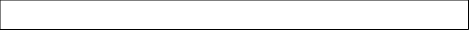 
Please outline why you would like to study for the Advanced Practitioner programme.Please describe how achievement of the Advanced Practitioner programme will help you deliver your role within the Welsh public sector. Please set out your anticipated future career plan within the procurement profession.Please tick to confirm that your organisation has agreed to release you to attend the course for the duration of the programme. Please tick to confirm that your organisation is committed to supporting you with the final project of 10,000 words.Please tick to confirm that you are aware of and have read the GDPR statement on how your data will be used and processed in relation to this programme.A Frequently Asked Questions document is attached. For further information about the programme, please contact CommercialCapability@gov.wales Further information on the Corporate Award programme can be found on the CIPS website below.https://www.cips.org/cips-for-business/people/routes-to-mcips/corporate-award/Figure 1 FAQ's(Maximum 300 words)(Maximum 300 words)(Maximum 300 words)